Napiši v zvezek za NIT naslov in datum.KAJ SE DOGAJA S HRANO NA POTI SKOZI TELO ponedeljek, 30. 3. 20202Pomislite, kaj ste jedli včeraj. V zvezek za NIT prerišite spodnjo razpredelnico in jo izpolnite.Primer: zajtrk – kakav, kruh , maslo , medOdgovorite na vprašanji.Ali si zaužil raznovrstno hrano?Zakaj je pri hrani pomembna tudi količina?Ugrizni v jabolko, …Kaj misliš, kako potuje košček jabolka, kruha v tvojem telesu?Narišite in napišite o tem vse, kar že veste v zvezek za NIT. V 4. razredu ste se že kar nekaj naučili o prebavni poti.Učenci, kar boste naredili, bo prav. Odprite učbenik na strani 66. Oglejte si, kako potuje hrana skozi naše telo in preberite vsebino zapisa. Oglejte si spodnjo sliko prebavne poti. Primerjaj pot tvoje hrane s potjo na tem listu.Reši naloge na učnem listu.UČNI LIST Na črtice v zapisu na učnem listu smiselno z rdečim pisalom vstavi manjkajoče besede. Pomagaj si s sliko  in zapisom prebavnih organov v učbeniku. Lepo bi prosila, če učni list lahko natisnete in ga prilepiš v zvezek.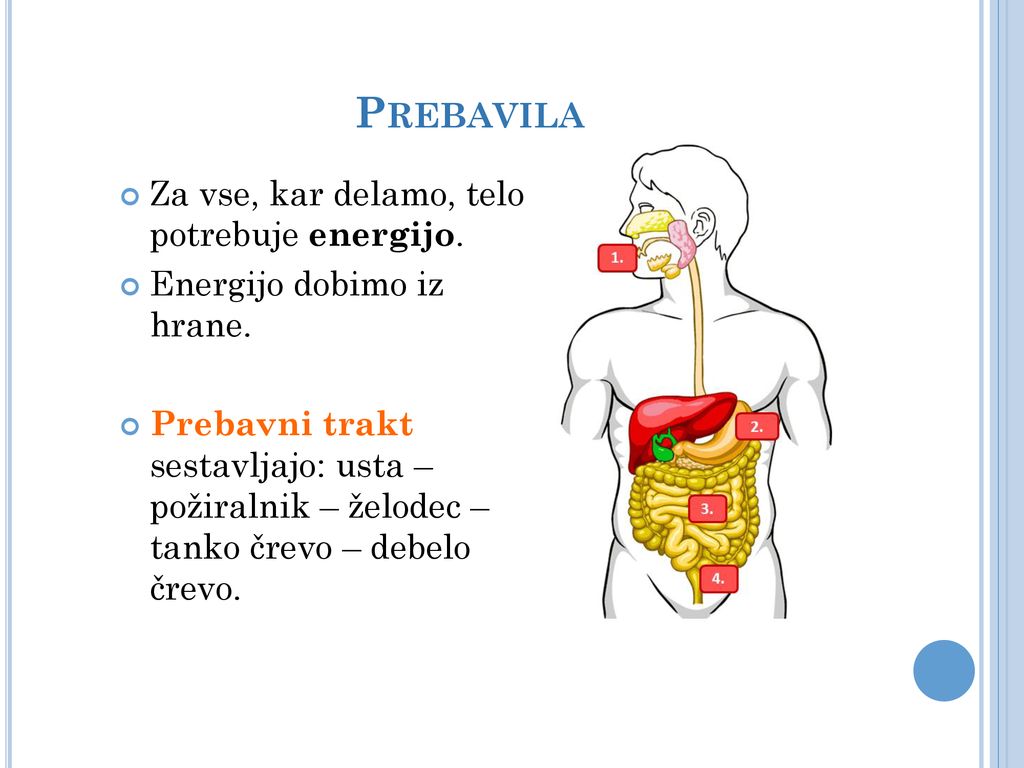 zajtrkmalicakosilomalicavečerjazaužita hrana